Session Plan for: Ride Fit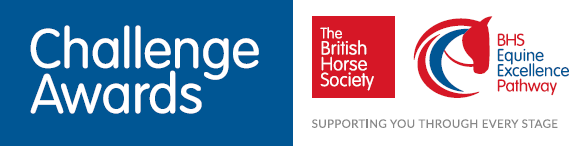 The British Horse Society, Abbey Park, Stareton, Kenilworth, Warwickshire CV8 2XZ Tel: 02476 840500	Email: challengeawards@bhs.org.uk	www.bhs.org.uk The British Horse Society is a Registered Charity Nos. 210504 and SC038516Session Plan for: Ride FitThe British Horse Society, Abbey Park, Stareton, Kenilworth, Warwickshire CV8 2XZ Tel: 02476 840500	Email: challengeawards@bhs.org.uk	www.bhs.org.uk The British Horse Society is a Registered Charity Nos. 210504 and SC038516Session Plan for: Ride FitThe British Horse Society, Abbey Park, Stareton, Kenilworth, Warwickshire CV8 2XZ Tel: 02476 840500	Email: challengeawards@bhs.org.uk	www.bhs.org.uk The British Horse Society is a Registered Charity Nos. 210504 and SC038516Session Plan for: Riding FitThe British Horse Society, Abbey Park, Stareton, Kenilworth, Warwickshire CV8 2XZ Tel: 02476 840500	Email: challengeawards@bhs.org.uk	www.bhs.org.uk The British Horse Society is a Registered Charity Nos. 210504 and SC038516NameLevelSILVERTopicRide FitLesson1 of 4SubjectDaily Movement, Correct Bending, Carrying andSitting. The CoreLocationClassroom/yardResources &RequirementsBuckets/saddles to practice carrying, chairsBuckets/saddles to practice carrying, chairsBuckets/saddles to practice carrying, chairsTimeActivity5 minsINTRODUCTIONDuring this session we will talk about:How activity/lack of activity throughout the day impacts physical health (pain and immobility)How regular movement throughout the day is more beneficial than one hour of exerciseHow the everyday movements can impact the health of muscles and joints, and better ways of moving to strengthen and mobilise the bodyThe Core and how important it is for the functioning of the body as a whole and for sitting in the saddle in balance with the horseWays of strengthening and engaging the coreHow this relates to riding45minsDaily activity- Discussion (could discuss how much activity the members in the group do throughout the day). The activities that are done throughout the day and the way they are done will shape the body. Exercise has been designed to be done in chunks of time (1 hour in the morning for example), whereas the body really needs regular movement moments throughout the day to keep it mobile, strong and aligned. 1 hour of movement doesn’t offset 8 hours of sitting, for example.Forward Bending: a movement that is done a few times during the day is bending forward. This is a movement that can cause a lot of problems for the lower back, so it is really important to learn how to do it in a better way.The hips should be the main fulcrum for the body, which means that when the upper body needs to be lower to the ground it gets there by the hips flexing, not the lower back.Demonstration of poor forward bending technique: where the legs stay straight and the lower back is flexed/bent forward.Group to practice correct forward bending technique (using booklet asguide); lower back stays flat and bottom is pushed a little behind the bodyso the hips hinge. The knees can be soft, but should stay over the ankle.Carrying: This is something that is part of everyday activities, and it is a great opportunity to load the body in a different way and create strength in areas that might be lacking.Talk about activities on the yard such as carrying water buckets / haynets / feed and how carrying incorrectly can damage your backEncourage group to think about what carrying they do and how could they make it easier e.g. split shopping into two bags, rucksackRiders to practice carrying items such as water buckets, haynets, grooming kits, etcSitting: Ask how many people sit for most of the day such as office work? Following the booklet: as a group work through the mobility exercises. Ask the group to think about how they could incorporate this into their daily routineCORE - The core is the area from below the ribcage to the top of the thigh and involves all the muscles within this area; top, bottom, sides, front and back. The core is a unit of muscles designed to provide a stable base for the body when moving, allow for movement through the waist and to support the lumbar spine. Reasons why a strong core is important (riding)Helps to maintain health of the pelvis, hips, trunk and lower backFundamentally important for riders to be able to sit in the saddle in balance with the horse and be able to absorb movement.True core strength is developed through consistent, varied movementThe core switches on to the appropriate strength according to what activity the body is doing, but it can only do this if the communications are working well, and communications begin with the lower back.The best way to strengthen the core is to strengthen the muscles of the lower back. This helps to reduce lower back pain and ensures the rest of the core muscles switch on when they need toUsing the booklet as a guide: group to work through the lower back strengthening postureStand with feet hip width apartWith soft knees, move the pelvis back as if to sit in a chairRock the weight over the heelsKeep the knees over the anklesBring the arms up overhead and press fingertips togetherKeep the gaze/head looking downwardsFeel the tension increasing across the lower backTake 3 expansion breaths in this positionReturn to standing by squeezing the glutes together10minsSUMMARYDiscuss as a group how they can get more movement into their day. Challenge the group to add 10mins extra activity into their day or to practice the mobility movements above to see if they feel a difference.PROGRESSIONLearning movements so they become a movement habit Clearer understanding of how the core works Performing posture 2 x a day for at least 14 daysPROGRESSIONLearning movements so they become a movement habit Clearer understanding of how the core works Performing posture 2 x a day for at least 14 daysNameLevelSILVERTopicRide FitLesson2 of 4SubjectMobility, Symmetry, Improving fitness andmental wellbeingLocationClassroom or safe yard spaceResources &RequirementsMounting blockLead rope for stretchesMounting blockLead rope for stretchesMounting blockLead rope for stretchesTimeActivity5 minsINTRODUCTIONDuring this session we will talk about:Mobility – Joint mobility is essential to help riders sit in the saddle in the best position. Muscle health/length will dictate how healthy and mobile joints can beSymmetry - Everyone is one-sided in their body and this creates crookedness. This crookedness is taken into the saddle, where it can affect how the horse is able to move. Learning how to use both sides of the body more evenly is really important for sitting in the saddle with more balanceRiding is a physical activity that requires some cardiovascular fitness. It is important to add some of this into your day so you don’t get fatigued during your lessonIt is just as important to consider your mental wellbeing as well as your physical healthThis session will cover some basic exercises/stretches to help with mobility and some ideas to help improve your; symmetry, fitness and mental wellbeing.45mins1. Shoulder Mobility: shoulders can become very stuck and immobile, especially if riders are working at a desk job for a large portion of the day. Stiffness in the shoulders can translate as neck pain, mid back pain and it can manifest in headaches.Riding requires that the arms are able to be independent from the body and the reins, and in order for this to be possible, the shoulder joints and the shoulder blades have to be mobile.Work through the shoulder mobility sequence as a group:Standing with feet hip width apartPlace thumbs on hipsSlide thumbs up the sides of the body to the armpits, keeping the elbows highTake the back of the hands to the back of the headTake the arms straight up over the headMake a big circle with the arms to bring them back down again to the sides of the bodyRiders to practice shoulder mobility sequenceAnkle mobility is essential for being able to keep the lower leg in the right position in the saddle and to allow for some of the horses movement to be absorbed. High heeled footwear shortens the muscles of the calves and reduces the mobility and strength of the ankle. This can affect the riders balance when walking, and doesn’t prepare the body well for riding.Ankle mobility exercise:Using a rolled up towel/bolster/stack of books, place the ball of one foot at one end.Place the other foot on the ground just behind the foot on the bolsterMaintain alignment through the rest of the body; hips stay over heels, ribs over hips, shoulders over ribs.Depending on how much stretch there is through the calf, move the foot not on the bolster to be slightly in front of the other one. This increases the stretch in the calf.Symmetry; left and right handedness creates a cycle of crookedness in the body which becomes a normal movement habit. This means routine tasks are always performed in the same way, every day which serves to confirm the crookedness and one sidednessRiding requires that what is able to be done to the left can be done in the same way to the right, i.e. that both sides are symmetrical. The dominant hand will likely have a different contact on the reins than the non-dominant hand, and this can affect how the horse moves. Stronger through one leg compared to the other.To reduce the effect of one-sidedness, try to use your non-dominant side to do routine tasks such as:Brushing teethPicking items off the shelfGetting dressedOpening doorsUsing the mouse on the computer Challenge the group to do this for 2 weeks!4. Improving fitnessAsk the group for ideas as to why riders need to be fit to ride? Ask them to assess their own fitness:What do they think happens to their position as they get tired and how do they think that affects the horse?Ask the group to come up with some suggestions on how they can start to improvetheir fitness:Walking, take stairs not lift, etc.Challenge them to implement this into their day and then re-assess in 6 weeks.Mental well-beingTaking care of your own mental well-being can be as important as taking care of yourself physicallyPositive mindsetMastering a mindset that serves you positively will ensure you progress along your riding journey with less anxiety.Practise mastering a positive mindset – discuss with the group situations where they could use this during their riding.Physical activityPhysical activity is essential for good mental well-being. Riding is a fantastic way to get activity into your day. Ask the group to think about how riding or just being around the horses makes them feel.Taking time out for yourselfTaking the time to do something for you is essential for good mental health, riding is definitely included in this!10minsSUMMARYRecap importance of joint mobility for riding and position. Set the home challenges discussed above.PROGRESSIONAwareness of joint mobility in the saddle; heel positioning and contact Awareness of symmetry and how this affects their contact in the saddle/discuss how theymight ride better one way than the otherCreate a community cardio group activityPROGRESSIONAwareness of joint mobility in the saddle; heel positioning and contact Awareness of symmetry and how this affects their contact in the saddle/discuss how theymight ride better one way than the otherCreate a community cardio group activityNameLevelSILVERTopicRide FitLesson3 of 4SubjectIndividual Lunge lesson/mechanical horsesessionLocationArenaResources &RequirementsHorse suitable for lungeing or mechanical horseHorse suitable for lungeing or mechanical horseHorse suitable for lungeing or mechanical horseTimeActivity15minsINTRODUCTIONExplain that during the session you will be working on some mounted exercises to help increase the rider’s mobility - discuss with rider if there are any areas they would like to focus on, or if there is a specific element of their position they would like to work on.Encourage rider to work through any stretches/warm up exercises they use before ridingIf the rider has not had lunge session before explain the process andwhy it is useful for improving rider position30minsACTIVITIESTailor session to suit individual rider with the focus on position and rider awareness of their own positionIn halt or walk, run through 2-3 expansion breathsIn walk with stirrups and reins, run through alignment of shoulder, hip and heelAsk rider to check weight on seat bones and if left and right feel evenTalk through positioning of seat bones to check if pelvis is in neutralRider to move pelvis into neutral if requiredAssess upper body positioning; shoulders relaxed and down, over the ribsElbows are by the sides of the body. Tell the rider to press down into the elbows to stabilise the upper body positionHand position; alignment with forearmThe neck is in line with the upper body, so the head is sitting in alignmentWarm the rider up in rising trot on both reinsExercise suggestions (either in walk or halt), that will help the rider’s mobility:Arm circles / shoulder circles / shoulder shrugsGo through shoulder mobility movement learnt in the Silver Award.Move arms overhead, out in front and out to the side with the focus on keeping the pelvis and trunk as still and as even as possiblePlace hands on shoulders and turn the upper body from the waist to theright and to the left. The pelvis should stay still and even in the saddle. Thetwist should come from the waist and upper body.Ankle rotationsBring both knees up to the front of the saddle and then slowly rotate the hips outwards and lower the legs back down. This is a great hip opening exercise and it makes the rider really aware of their seat.Turn the toes in towards the horse’s sides, and out away from them. This is a hip mobilising exercise and great to do when the hips are in a riding positionSwing the legs in alternate directions from the hipsHolding the legs out from the hipHolding the foot up to stretch the front of the thighMake sure the rest of the rider’s body stays in alignment and their weight stays even over their seat bones during the exercises.12. If the rider is secure and confident – include some work without stirrupsFocus on maintaining alignment and return to expansion breathing periodically throughout lesson15minsSUMMARYDiscuss with the rider the mobility exercises that are most relevant to them.Did they find this hard?Did the feel more secure in the sitting trot?Did they feel improvement in the rising trot?Discuss areas to focus on during their riding sessionsPROGRESSIONRegular individual sessions to allow rider to focus on positionPROGRESSIONRegular individual sessions to allow rider to focus on positionNameLevelSilverTopicRide FitLesson4 of 4SubjectEngaging the coreLocationArenaResources &RequirementsHorses suitable for riders, possible method to take photo/video ofriders to allow them to see own positionHorses suitable for riders, possible method to take photo/video ofriders to allow them to see own positionHorses suitable for riders, possible method to take photo/video ofriders to allow them to see own positionTimeActivity10minsINTRODUCTION:This lesson will recap suppleness and mobility covered in the lunge lessons.There will be some work without stirrups.Discuss positive mindset and how each rider can use this during the session e.g. if any riders are apprehensive about working without stirrups they could use their positive mindset.Recap mindful breathing and alignment from Bronze and check eachrider’s position.50minsACTIVITIES:Encourage riders to warm up before they mount up, this could be as simple as leading their horse around the arenaEncourage riders to spend some time in halt or walk to work through some exercises to improve their own mobility, either before of after warmimg the horse upRider to work on their own alignment, coach to support to find correct positionOnce horses are warmed up riders can quit and cross stirrupsRiders to work on maintaining position in walk without stirrups and coach to explain how they can engage their coreEncourage riders to use their positive mindset, before trotting so they are confident and focusedIntroduce short bursts of trot with the riders engaging their coreWork through transitions and school figures, focusing on maintaining positionTake back stirrups and continue to work through transitions and school figures with the focus on mainbatining balance and position throughcorrect alignment and core engagement10minsSUMMARYDiscuss with the riders whether they felt more secure in the saddle after these exercises.Identify when they felt they lost security or balance and make an action plan for the rider to work on these areas.Discuss how they put their positive mindset into practise and when in the futurethey could use this.PROGRESSIONContinue to use a positive mindset throughout riding.Continue to strengthen the core to improve rider security, practise engaging the core throughout future sessions.PROGRESSIONContinue to use a positive mindset throughout riding.Continue to strengthen the core to improve rider security, practise engaging the core throughout future sessions.